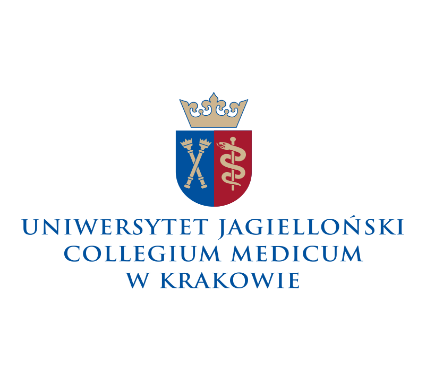 Tematy wykładów, seminariów i ćwiczeńORTODONCJA IV ROK 2020/21Wykład 1:Wprowadzenie do podstaw ortodoncji.Wykład 2:Konfiguracja normy i wady okluzyjnej.Wykład 3:Wskazania do leczenia ortodontycznego.TEMATYKA SEMINARIÓW:Seminarium 1:Przedstawienie regulaminu odbywania zajęć.Klasyfikacja stosunków zębowo-zgryzowo-szkieletowych.Seminarium 2:Diagnostyka wad zgryzu.Seminarium 3:Historia ortodoncji.Pojęcie wzrostu i rozwoju. Przedurodzeniowy okres wzrostu i rozwoju. Seminarium 4:Pourodzeniowy okres wzrostu i rozwoju.Seminarium 5Intensywnośc wzrostu i potencjał wzrostowy.Ocena wieku kostnego i zębowego.Seminarium 6:Etiologia wad zgryzu.Seminarium 7:Badanie kliniczne pacjenta: wywiad. Badanie zewnątrzustne. Badanie wewnątrzustne. Badanie czynnościowe narządu żucia.Seminarium 8:Analiza modeli diagnostycznych i przyrządy pomiarowe.Seminarium 9:Wskaźniki ortodontyczne.Seminarium 10:Badania diagnostyki obrazowej stosowane w ortodoncji.Seminarium 11:Analiza cefalometryczna wg Schwarza i Steinera.Seminarium 12:Analiza cefalometryczna wg Segnera i Hasunda oraz Jarabaka.TEMATYKA ĆWICZEŃ:Ćwiczenia kliniczne 1:Badanie specjalistyczne pacjenta ortodontycznego: dokumentacja medyczna. 
Zajęcia z pacjentami.Ćwiczenia kliniczne 2:Modele, radiogramy, dojrzałośc zębowa (wg Bjork A, Krebs A, Solow B). 
Zajęcia z pacjentami.Ćwiczenia kliniczne 3:Badanie kliniczne pacjenta. Elektroniczna, ortodontyczna karta specjalistyczna. 
Zajęcia z pacjentami.Ćwiczenia kliniczne 4:Opracowanie danych medycznych.
Zajęcia z pacjentami.Ćwiczenia kliniczne 5:Analiza morfologiczna modeli.
Zajęcia z pacjentami.Ćwiczenia kliniczne 6:Biologiczna ocena oklizji.
Zajęcia z pacjentami.Ćwiczenia kliniczne 7:Rozpoznawania objawów wad okluzji w trzech wymiarach.Zajęcia z pacjentami.Ćwiczenia kliniczne 8:Wirtualne modele diagnostyczne.Zajęcia z pacjentami.Ćwiczenia kliniczne 9:Zajęcia z pacjentami.Ćwiczenia kliniczne 10:Zajęcia z pacjentami.Ćwiczenia kliniczne 11:Zajęcia z pacjentami.Ćwiczenia kliniczne 12:Zajęcia z pacjentami.ZALICZENIE:Test 50 pytań.OBOWIĄZUJĄCA LITERATURA:Literatura obowiązkowa:Irena Karłowksa „Zarys współczesnej ortodoncji”. PZWL, Wydanie IV uaktualnione. Warszawa 2016.Florentyna Łabiszewska-Jaruzelska „Ortopedia szczękowa. Zasady i praktyka”. PZWL, Wydanie III, Warszawa 1997Anna Komorowska „Materiały i techniki ortodontyczne”. PTO, Lublin 2009Literatura dodatkowa:William R. Proffit, Henry W. Fields, Jr., David M. Sarver “Ortodoncja współczesna”. Tom 1 I 2 pod redakcją Anny Komorowskiej . Elsever. Urban & Partner. Eydanie IV. Wrocław 2009.Martyn T. Cobourn, Andrew T. DiBiase “Handbook of Orthodontics”. Mosby ELSEVIER.